테이블 삭제테이블을 클릭하여 선택하고 선택삭제 버튼을 누르면 해당 테이블을 삭제할지 확인합니다. 대화상자에서 삭제 버튼을 누르면 기존에 저장되어 있던 로그와 인덱스를 포함하여 모든 데이터를 삭제합니다.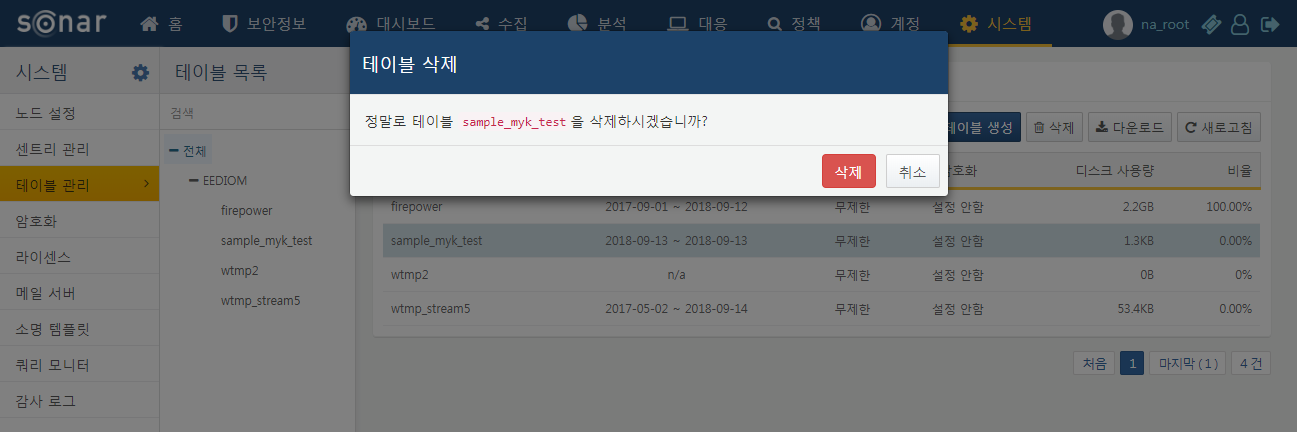 